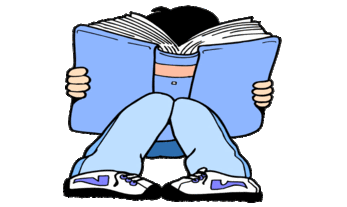 YEAR 2 HOME LEARNING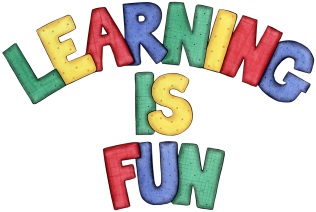 YEAR 2 HOME LEARNINGDate SetFriday 13th October  Date DueFriday 20th October    MathleticsWe would like the children to complete the ‘fact families add and subtract’ activity where they need to use the numbers given to make the 2 addition and 2 subtraction calculations e.g. 7, 3, 10 – 7+3=10, 3+7=10, 10-7=3, 10-3=7. We would also like the children to complete the ‘simple subtraction’ activity where they need to solve subtraction calculations. Finally we would like them to complete the ‘money- who’s got it?’ activity where they need to click on the correct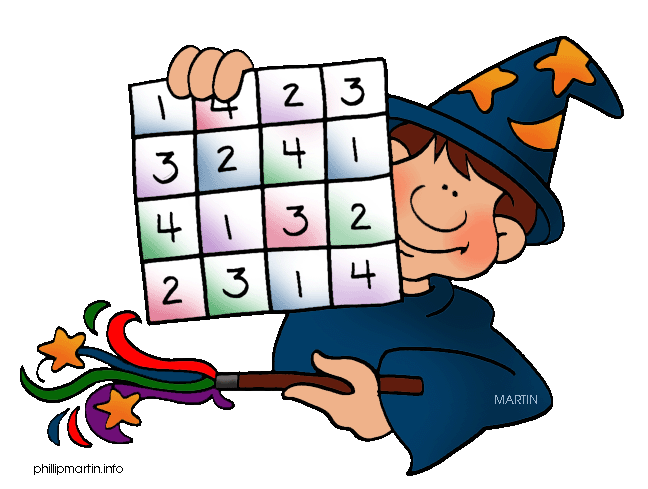 amount of money. SpellodromeWritingWe would like the children to learn words that have the r  sound spelt ‘wr’ such as write, wrote, written, wrong etc. The children will also be completing an activity where they need to identify theadverb to complete the sentence. For example “My cold is a lot worse than yours.”    ReadingRecommended daily reading time:KS1 15-20 minutes KS2 40 minutesGreekPlease go to Greek Class Blog for Greek Home LearningGreek Class - St Cyprian's Greek Orthodox Primary Academy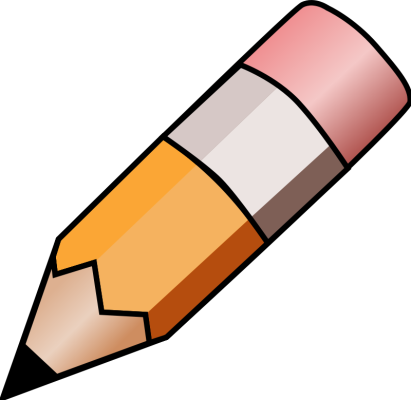 